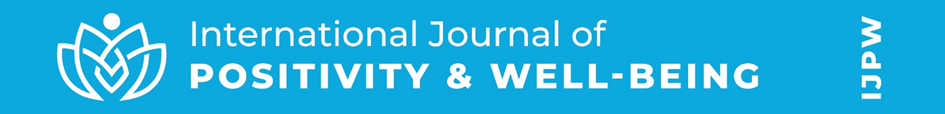 INTERNATIONAL JOURNAL OF POSITIVITY & WELL-BEINGe-ISSN: 2980-3497https://intwellbeing.com/YAYIN KURULU KARARLARIToplantı Tarihi: 24/02/2024  Saat: 20.00, onlineYayın Kurulu, Baş Editör Prof. Dr. Çağla GÜR başkanlığında 24/02/2024 tarihinde saat20.00’da online toplanarak aşağıdaki kararları almıştır:KARAR- 1: Dergimiz resmi sözleşmesini EBSCO ile gerçekleştirmiştir. Central & Eastern European Academic Source (CEEAS) indeksi listelerine ekleneceği bildirilmiştir. Listelerin açıklanması beklenmektedir. Listeler açıklandığında, indeksin dergi web sayfasına eklenmesine karar verilmiştir.   KARAR- 2: Dergimizin uluslararası veri tabanı olan Directory of Open Access Journals (DOAJ)'a başvuru için gerekli hazırlıkların yapılmasına karar verilmiştir.KARAR- 3: Cilt 2 Sayı 1 olarak yayınlanacak Mart 2024 sayısında, aşağıdaki makalelerin yer alması konusu görüşülmüş ve sayıda yayınlanması uygun görülmüştür.Preliminary study on occupational well-being among Albanian                       teachers in lower secondary school -Enida KumePerceived effect of COVID-19 on the academic performance                           and satisfaction level of online teaching of sandwich students -                      David Arhin, Ruth Annan-Brew, Jephtar Adu-Mensah, Adelaide Yeboah,Alexander OpokuA new assessment approach for high school students in Cameroon-                Fopoussi Tuebue J. CMindfulness and yoga: Contemporary behavior therapy-                                    Meagan C. Arrastía-Chisholm, Katharine S. Adams, Huzeyfe Cakmakci, Teddi CunninghamHow attachment, independence and resilience skills affect well-being           during childhood: Mothers' views-Kezban Özgem   Well-being of the Rohingya children in refugee Camps in Bangladesh:             Strategies, coping mechanism and challenges of support systems  M. Mahruf C. Shohel, Md. Ashrafuzzaman, Sadia Chowdhury, SM. Rashedujjaman, Tahmina Akter, Kaysar Hasan Surav, Nazia Tasnim,Tasnia Rubayet, Sariya Shabnam     Understanding childhood: A literature review -Kelechi Victoria Udeh, Ntite Orji KaluKARAR- 4: Cilt 2 Sayı 1 olarak yayınlanacak Mart 2024 sayısının yayın tarihi olan 15 Mart 2024 tarihinde yayınlanmasına, yayın tarihinden 2 hafta önce ön izlemede yayınlanmasına karar verilmiştir.Prof. Dr. Çağla GÜR Başkan     Üyeler: Prof. Dr. Ahmet GÜNEYLİ                               Prof. Dr. Ali BAYKAL          Prof. Dr. Behçet ÖZNACAR                             Prof. Dr. Sandilyan Ramanujam PAGALDIVITI   Prof. Dr. Aysel KÖKSAL AKYOL                       Prof. Dr. Cahide YAĞMUR   Prof. Dr. hab. Małgorzata PRZYBYSZ-ZAREMBA   Prof. Dr. İshak AYDEMİR                                    Prof. Dr. Nalan KURU    Prof. Dr. Nevin ŞANLIER                                     Prof.Dr. Saide ÖZBEY    Doç.Dr. Agnes N. TOTH                                      Doç.Dr. Banu USLU   Doç.Dr. Behbud MUHAMMEDZADE                Doç.Dr. Halil KAMIŞLI               Doç.Dr. Hatice YALÇIN                                        Doç.Dr. Yalın KILIÇ   Doç.Dr. Yavuz Ercan GUL                                    Dr. Öğretim Üyesi Linda Fraim  Uzm. Başak EserSekreter